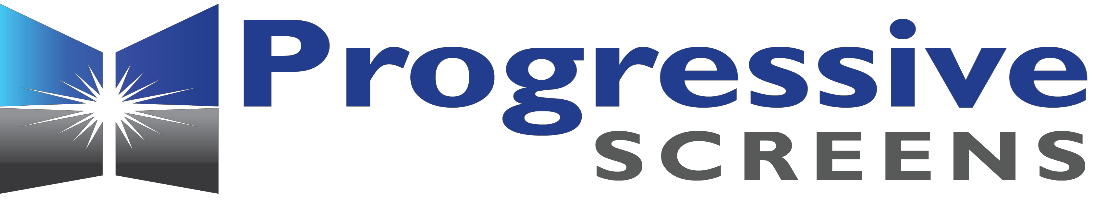 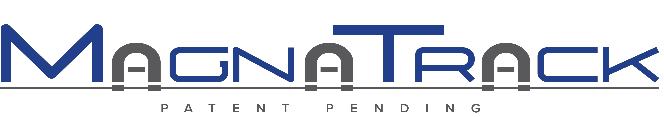 Care and Maintenance for Progressive Screens MagnaTrack Screen System:Progressive Screens MagnaTrack Screen system is designed to protect and enhance your outdoor dining area or living area and create a usable space year-round. The screen system can be used for privacy, bug protection, solar, blowing winds (up to 75 MPH in the full deployed position (**FOR LIMITED TIME/Limitations apply), and to control the climate and wind flow.However ANY AND ALL systems should be rolled up at 40MPH winds to protect your investment! If the screens or vinyl systems are left down in sustained winds for extended periods of time, the fabric material can rip or tear and is NOT covered under warranty (See disclaimer) Operation of the Screens:-To LOWER the screen, press the DOWN button on the remote and the screen will deploy to the preset bottom limit***Make sure no obstructions are under the screen during this process, If the screen is lowered down on an object, stop the screen immediately or the Obstacle detection feature in the motor will activate, and should raise back up to allow removal of object.If the motor does not stop when object is under the screen during deployment, press the center STOP button on the remote immediately and Remove object, then continue to lower thescreen-To raise the screen, press the UP button on the remote and the screen will retract to the preset limit.-You can stop the screen at any position during the raising or lowering of the screen by pressing the STOP button-If the screen does not fully deploy to the floor, or the weight bar is hanging uneven please leave the screen in that position and contact your authorized dealer ASAP. **raising the screen could cause additional damageResetting or Adjusting the LIMITS with SIMU/Somfy motor: (noted on remote)-To adjust the limits, you must let the screen raise or lower until the motor stops! (even if it is not to the desired position)-When the screen is retracted or lowered to the Preset limit you wish to adjust PRESS AND HOLD, BOTH THE UP AND DOWN AT THE SAME TIME (FOR 7-10SEC) UNTIL THE MOTOR/WEIGHT BAR JOGS UP/DOWN.-After the motor jogs you can raise or lower to the desired position. -THEN, PRESS AND HOLD THE STOP BUTTON UNTILL THE MOTOR JOGS to encode the new limit setting.This will complete the programming process and change the limits.Resetting or Adjusting Limits with Gaposa motor: (Noted on remote)-The top or bottom limit can be adjusted from any position of the weight bar.-To adjust the TOP limit: Press and Hold- BOTH the (Program “FC” button on back RIGHT of remote, and the UP Button) at the same time for 3-5 seconds until motor jogs. Adjust to desired position. Then Press and hold the STOP button to encode new limit.-To adjust the Bottom limit: Press and Hold- BOTH the (Program “FC” button on back RIGHT of remote, and the DOWN Button) at the same time for 3-5 seconds until motor jogs. Adjust to desired position. Then Press and hold the STOP button to encode new limit.-If you do not complete the re-programing process in 2 min or less or forget to press the STOP button to encode, the motor will revert to fail safe mode! If this happens and the motor only spins ¼ turn Down / ¼ turn Up, please contact your authorized dealer that installed the MagnaTrack system.Windy conditions:-If you are trying to lower the screens in heavy winds the screen might hang up due to excessive strain on the interlock and sidetracks. If this occurs, you might have to assist the screen down by pulling on the weight bar or pushing against the screen material during deployment.-Another option while lowering the screen in heavy winds is to press the DOWN/STOP/DOWN/STOP (repeated as necessary) button as fast as you can until the screen is lowered to its preset bottom limit.-Once the screen is in the down position it will withstand winds up to 75MPH (For short durations or gusts) It is recommended to Roll the screen UP in consistent winds over 40MPH. ***Please note if the screen system is deployed and left down in heavy winds where flying debris or extreme wind pressure could potentially damage or tear the screen material would NOT be covered under warranty. We recommend raising the screens when winds exceed 35-40 MPH to protect your shades, but If they cannot be raised immediately the screens can handle wind up to 75mph for short time frames but if damage, including fabric failure from flying debris or high winds, it would not be covered under warranty. Cleaning:-Systems with screen material only: Clean screen as needed using a soft cloth, soap and water. Pressure cleaning is approved but NEVER spray water directly up into the hood. This could cause damage to the motor.-Systems with Clear/tinted Vinyl Windows: To clean the screens use the same methods as above. If the unit has Vinyl window inserts, they must be cleaned with a MARINE GRADE CLEAR VINYL CLEANER. These can be purchased at any marine supply store, online or from Progressive Screens.In addition to the Marine Vinyl cleaner use a MICROFIBER towel to clean, remove haze, and polish.****NEVER USE ANY GLASS CLEANERS OR AMONIA PRODUCTS!!!This will turn the vinyl hazy and create a milky film.Care & Maintenance for Clear VinylRecommended Products for Cleaning:IMAR Products. IMAR Strataglass Protective Polish, IMAR Strataglass Protective Cleaner, and mild soap (preferably) IMAR Yacht Soap Concentrate). Use of harsh cleaners like “Simple Green, Glass cleanerswith Ammonia, and Orpine” will dull the curtains quickly. Using any other product(s) void the factorywarranty.303 Clear Vinyl Protective Cleaner is also approved for cleaning of Vinyl panels. 303 Clear Vinyl protectant offers superior protection against the harmful effects of UV rays. This product is all you need to safely clean and protect against yellowing and cracking of vinyl, clear vinyl, leaving a non-streaking finish.NEVER use a wash-and-wax product on Vinyl panels.WARNING – Use of Rain-X, Pledge, or Plexus on your Vinyl panels will appear to work for a short time but then dulls the surface and presents an “Orange Peel” effect. Do not use any of these products.Use of cleaners, polishes, scratch removers, or any other product made for regular, uncoated vinyl will damage your vinyl panels. Do not use these products.DO NOT HANDLE VINYL WITH SUNSCREEN ON YOUR HANDS! This will permanently cloud the vinyl where handled.GENERAL MAINTENANCE:For the customer: We recommend using IMAR Strataglass protective Polish or 303 Clear Vinyl Protectant or cleaner every 1 to 2 months.Note: All new vinyl can easily get impressions. It is recommended new enclosures be left in place to the extent possible. Vinyl “seasons” over time and becomes less impressionable. Roll all curtains down and fasten in place nightly to keep perfect appearance.Cleaning: Apply the soapy water to the clear vinyl section of the curtain with special purpose washing mitt or soft cotton cloths. Thoroughly rinse the soapy solution with fresh water and completely dry the curtains with a high quality chamois. After washing the curtains, apply 303 or IMAR Strataglass Protective Polish sparingly with small, light circular motions using a soft cotton cloth. Allow the polish to dry and then remove with a clean soft cotton cloth. Finally, lightly buff to a sparkling shine. For routine maintenance between polishing, use IMAR Strataglass Protective Cleaner. Insure the clear vinyl panels are free of abrasives. Very lightly mist a soft cotton cloth. Lightly and briskly rub a manageable sized area and then lightly buff dry with another clean cloth.Restoring: Some actual damage cannot truly be repaired. If 303 or IMAR Protective Polish cannot restore the clarity and shine, it may be time to consider replacing the enclosures.WARRANTY:LIMITED LIFETIME WARRANTYProgressive Screens, the manufacturer, guarantees the material and workmanship of its productsto be of excellent quality. All Materials are carefully selected to withstand most weather elements and breakage under normal use. The warranty does not cover claims originated from faulty installations, hail, flood, fire, harmful chemicals and fumes, misuse, abuse, fading, chalking, oxidization, erosion of paint, acts of God, or causes beyond control of the manufacturer. This warranty is for the benefit of the original purchaser and is not transferable. The lifetime material warranty applies to aluminum components only (prorated after 2 years).5 YEAR WARRANTYProgressive Screens warrants the electrical motors for a period of 5 years, commencing from thedate of sale from Progressive Screen Systems, against failure under expected normal use. Warranty is void if the electrical motor is exposed to water, acts of God, or abnormal conditions, including faulty installation.2 YEAR WARRANTYProgressive Screens warrants the electronic components such as radio transmitters and receivers for a period of 2 year, commencing from the date of sale from Progressive Screens against failure under expected normal use. Warranty is void if the electronic component is exposed to water, acts of God, or abnormal conditions.Screen & Vinyl WarrantyProgressive Screens warrants fabrics supplied from Twitchell have a 10-year limited warranty from the original date of purchase. The warranty covers defects of workmanship, materials, or excessive loss of strength in normal conditions, including sunlight, rot, mildew, or atmospheric chemicals that might render it unserviceable. Improper use, abuse, or use of harsh chemicals will void warranty. Fabrics not manufactured by Twitchell might have different warranties associated. Please see catalog or website for full details and warranty info.Progressive Screens warrants our clear vinyl windows for (1) year. The warranty specifically covers manufactures defects in the material or workmanship of stitching the vinyl windows to the surrounding material. Any defects in the Vinyl panels needs to be noted upon installation of the motorized system. Discoloring, yellowing, orange-peel, or scratches discovered in the material after the install is complete is not covered and typically caused by use of improper cleaning solutions. Please see catalog or website for cleaning instructions, care and maintenanceLIMITATIONS OF WARRANTIESProgressive Screens is not responsible for indirect, punitive, special, incidental, or consequential damages or losses that anyone may suffer or incur in connection with this product or it’s use. Any warranties implied by law, including those of merchantability and fitness for the use or for particular purpose are limited to materials only in duration of 1 year express warranty hereunder. Some states do not allow limitations on how long a warranty lasts, therefore in those states the limitations are not applicable to the purchaser. This warranty does not cover screen mesh including incidental, misuse, abuse or faulty installation damage. This warranty further does not cover installation costs, removal costs, service calls, and shipping costs of all materials covered in above limited warranties.Recommendations for best performance:-The more frequently you use the system the better it will perform.-When temperatures are below 50 Degrees (Especially when the system has Vinyl Windows) we recommend they are deployed and left down overnight (If applicable) or lower prior to the temperatures dropping below 50 Degrees to keep the dimensional stability of the panel and also to keep the vinyl from contracting or cracking. Warranty: Please refer to warranty card provided with invoice.Thank you for purchasing the #1 Motorized Screen Product “MagnaTrack” from Progressive Screens and we hope our system will exceed your expectations!Sincerely, Arthur James President